Фотоматериалы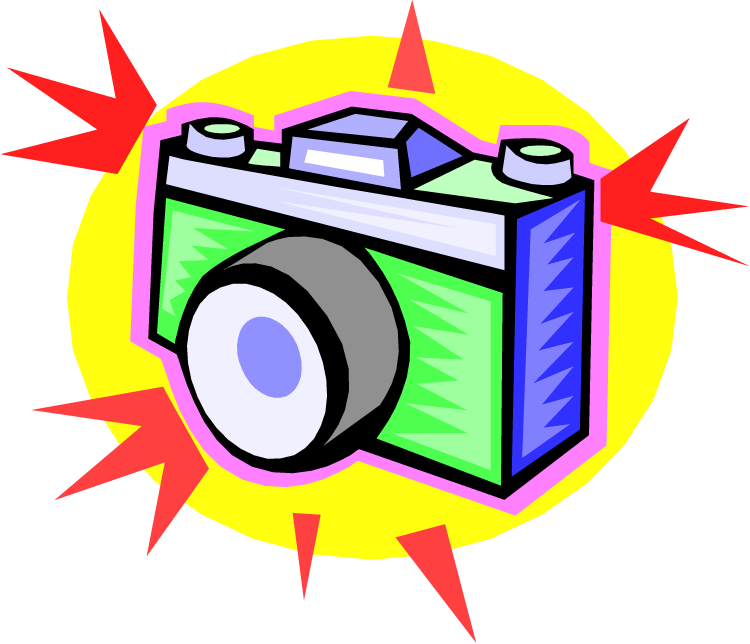                                             «Чтобы сделать ребенка умным и рассудительным,                                            сделайте его крепким и здоровым: пусть он работает,                                           кричит, пусть он находится в постоянном движении»                                                                                                              Жан Жак РуссоФизкультурный залЗона развития основных движений, подвижных и спортивных игр.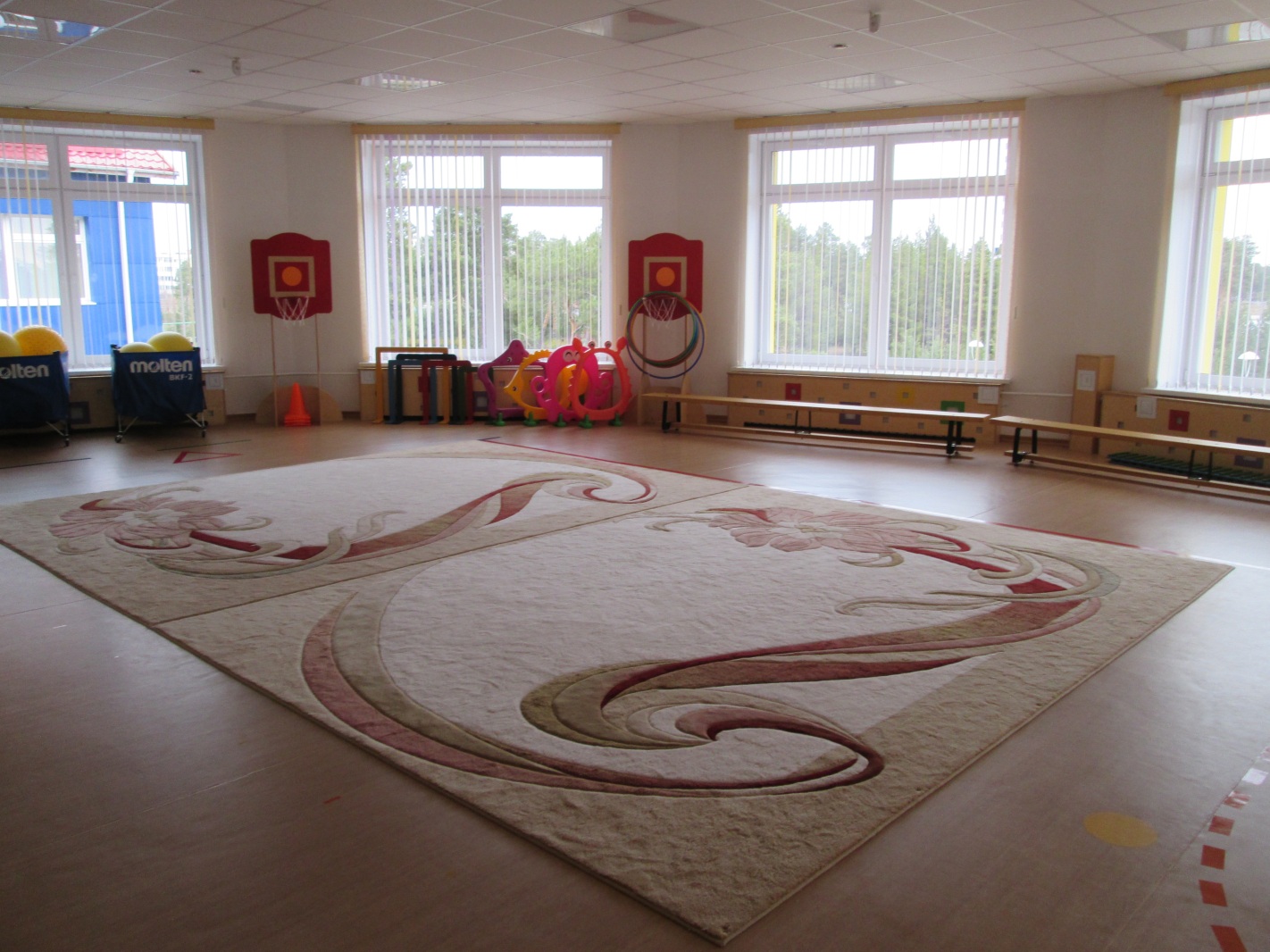                                               Я представить вам хочу,                                               Зал теперь спортивный.                                               Хочешь ты здоровым быть – двигайся активно!     Для развития физических качеств, моторных навыков, сохранения и укрепления здоровья детей необходимо наличие спортивно – игровой среды. Такой средой в ДОУ является физкультурный зал.                                                              Зал оснащён всем необходимым оборудованием и пособиями, есть место для двигательной активности детей.      Построение развивающей предметно – пространственной среды в физкультурном зале с учетом всех принципов  обеспечивает воспитанникам чувство психологической защищенности, помогает формированию личности, развитию  двигательных способностей, овладению разными способами  двигательной  деятельности.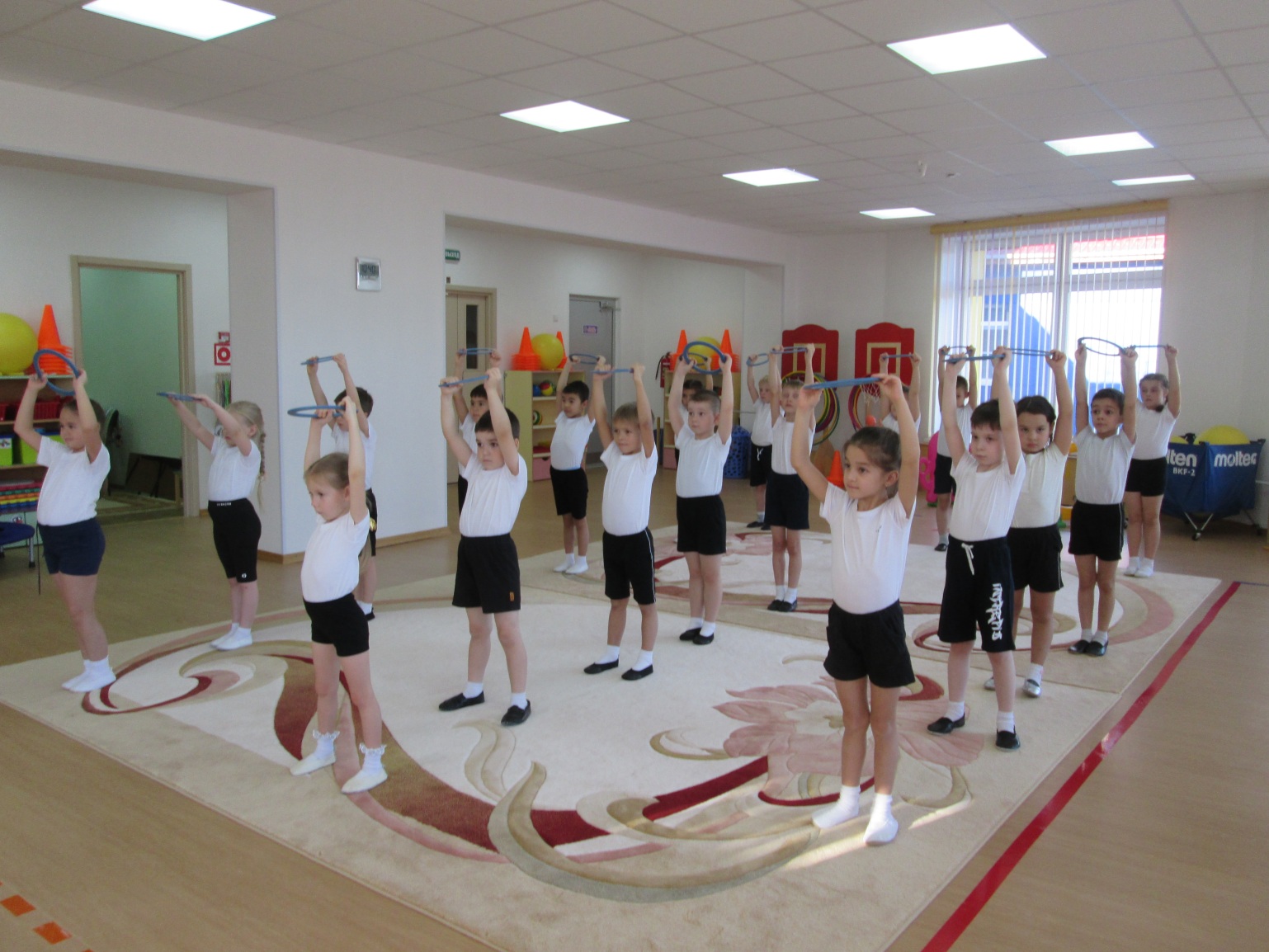                                                 Многое для спорта есть,                                                 Даже всё не перечесть.                                                 Зал у нас так хорош,                                                 Лучше право, не найдёшь,                                                Всё что хочешь для детей,                                                 Для физкультуры и затей!    Созданная  развивающая предметно – пространственная  среда вызывает чувство радости, эмоционально –    положительное отношение к двигательной деятельности, желание заниматься в спортивном зале, побуждает к активности, способствует развитию ребенка.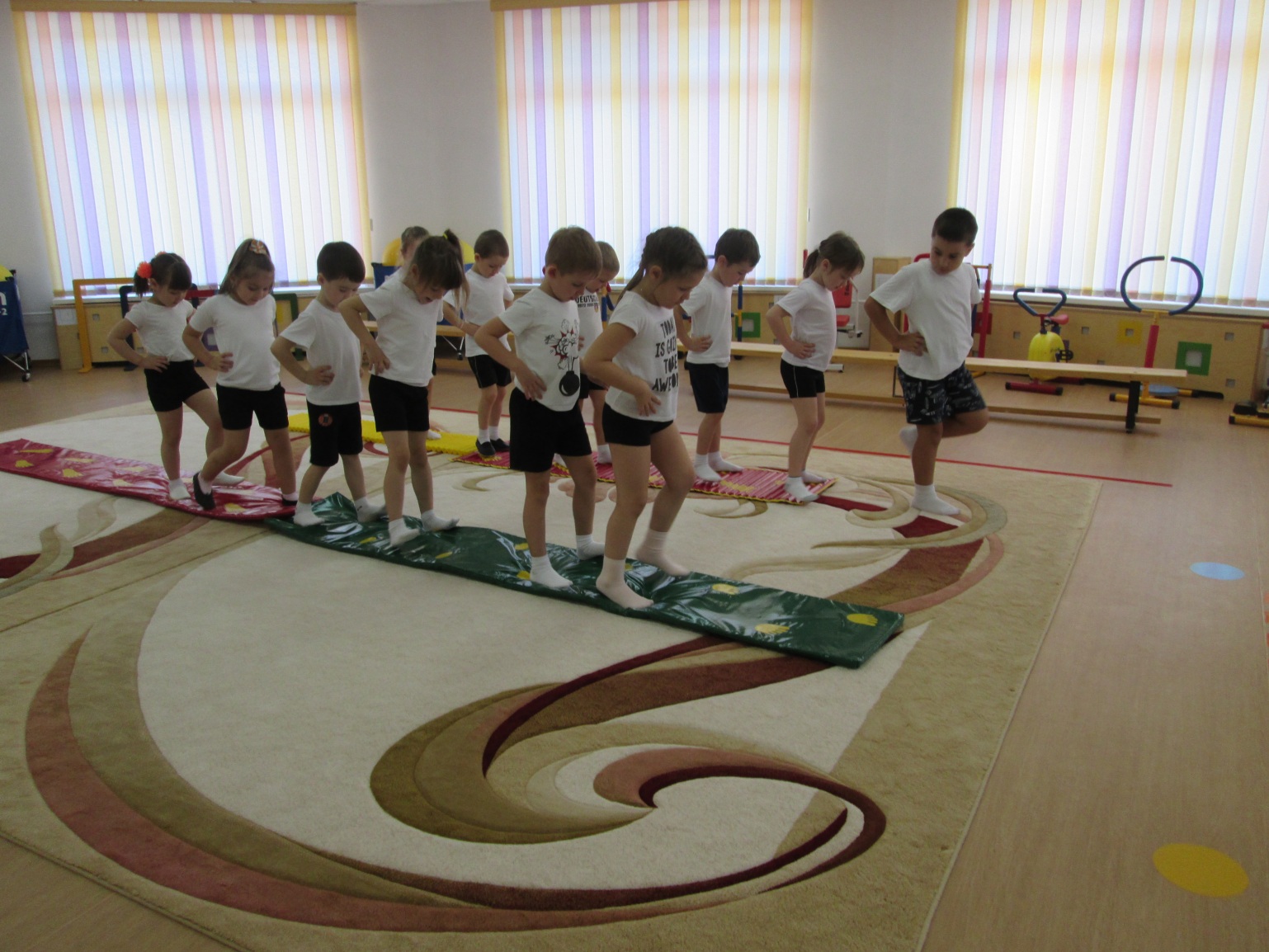                                                Много ковриков у нас!                                              Заниматься просто класс!                                              Тренируем стопы ног,                                              Чтобы каждый был здоров!   На эффективность проведения занятий влияет качественная и глубоко продуманная предварительная работа по подготовке всех необходимых пособий и инвентаря, которые помогут проводить занятия с детьми живо, эмоционально, интересно.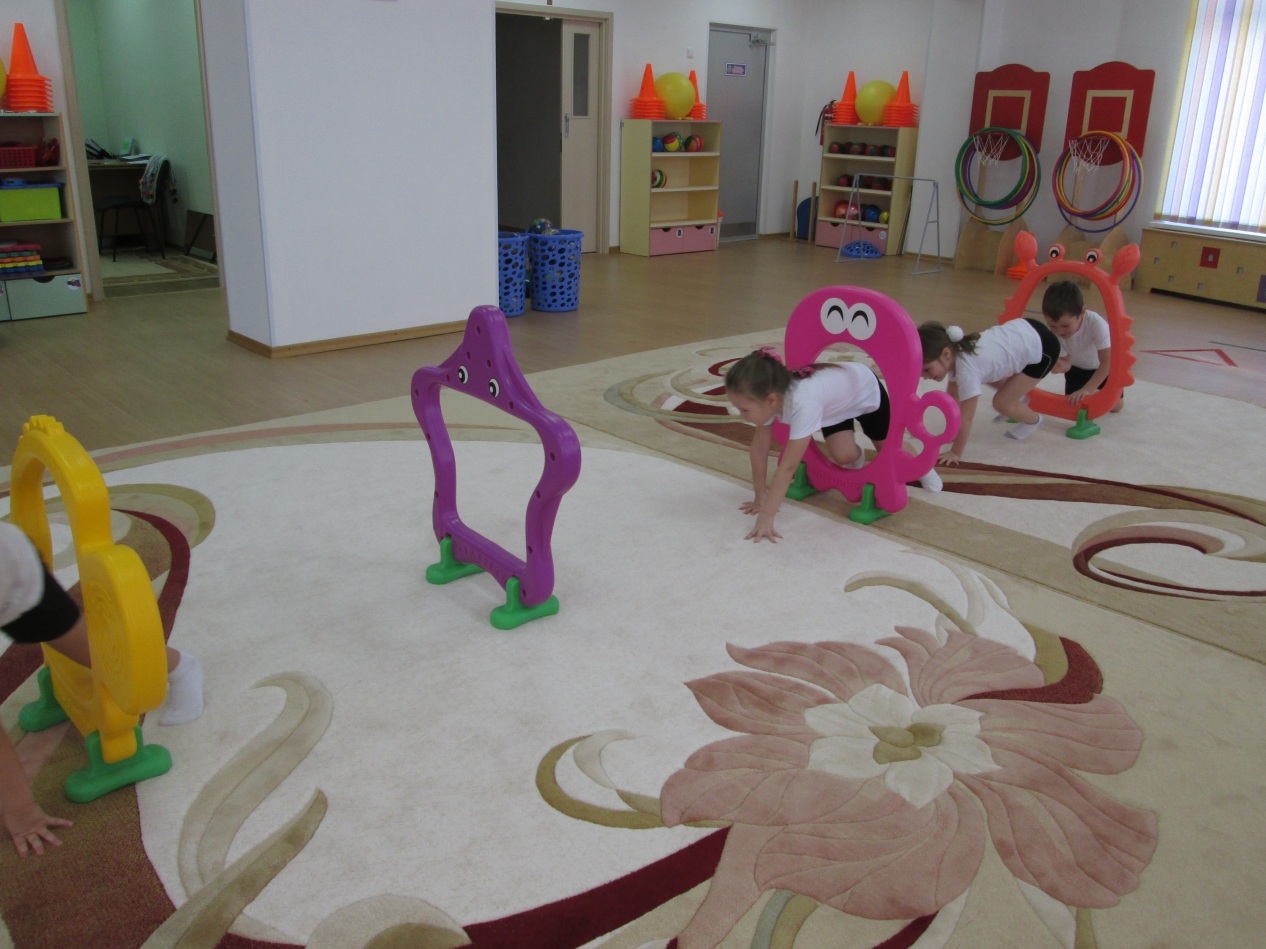 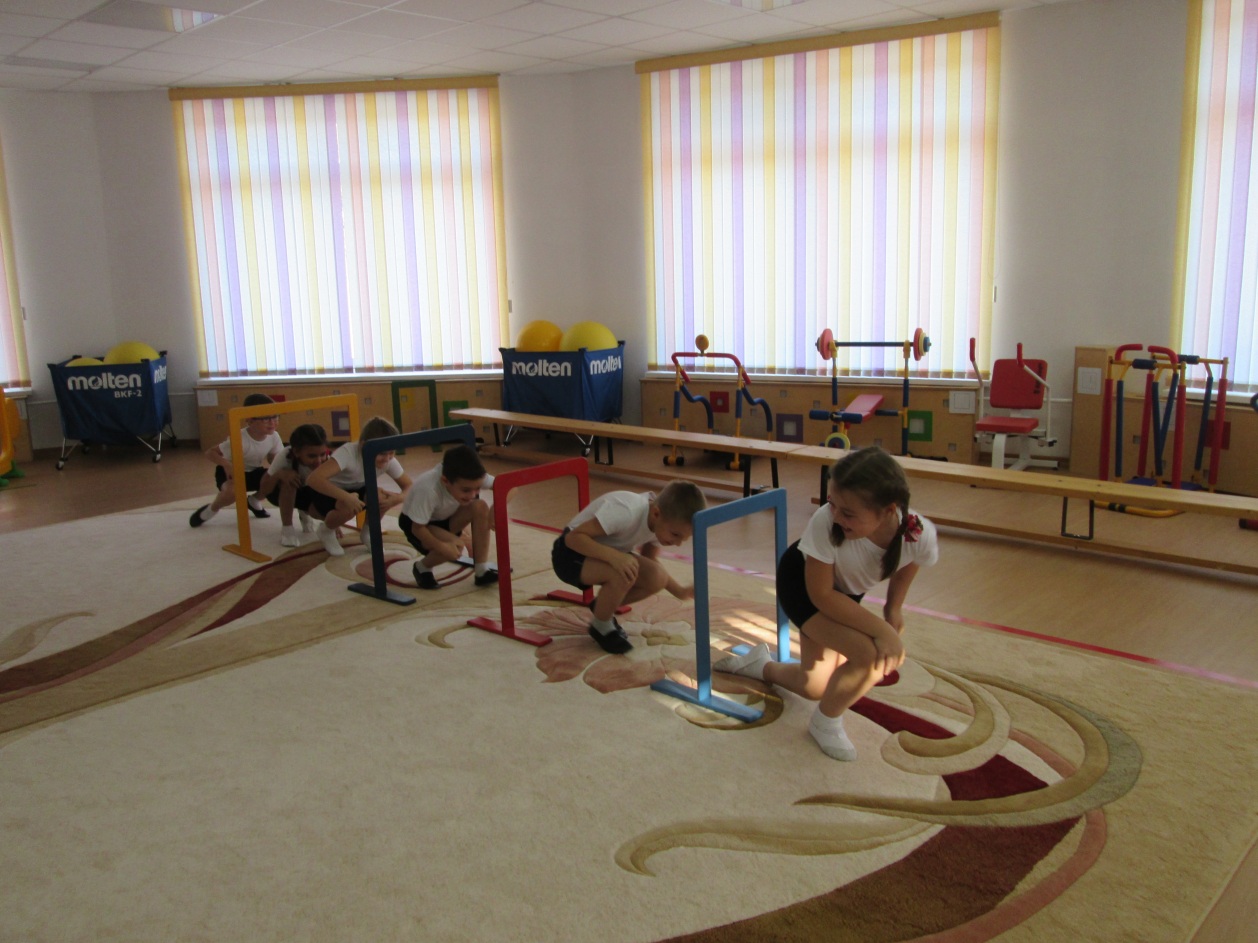             Выполнение упражнений с пособиями и дидактическим инвентарем повышает интерес к занятиям, улучшает качество выполнения упражнений, способствует формированию правильной осанки.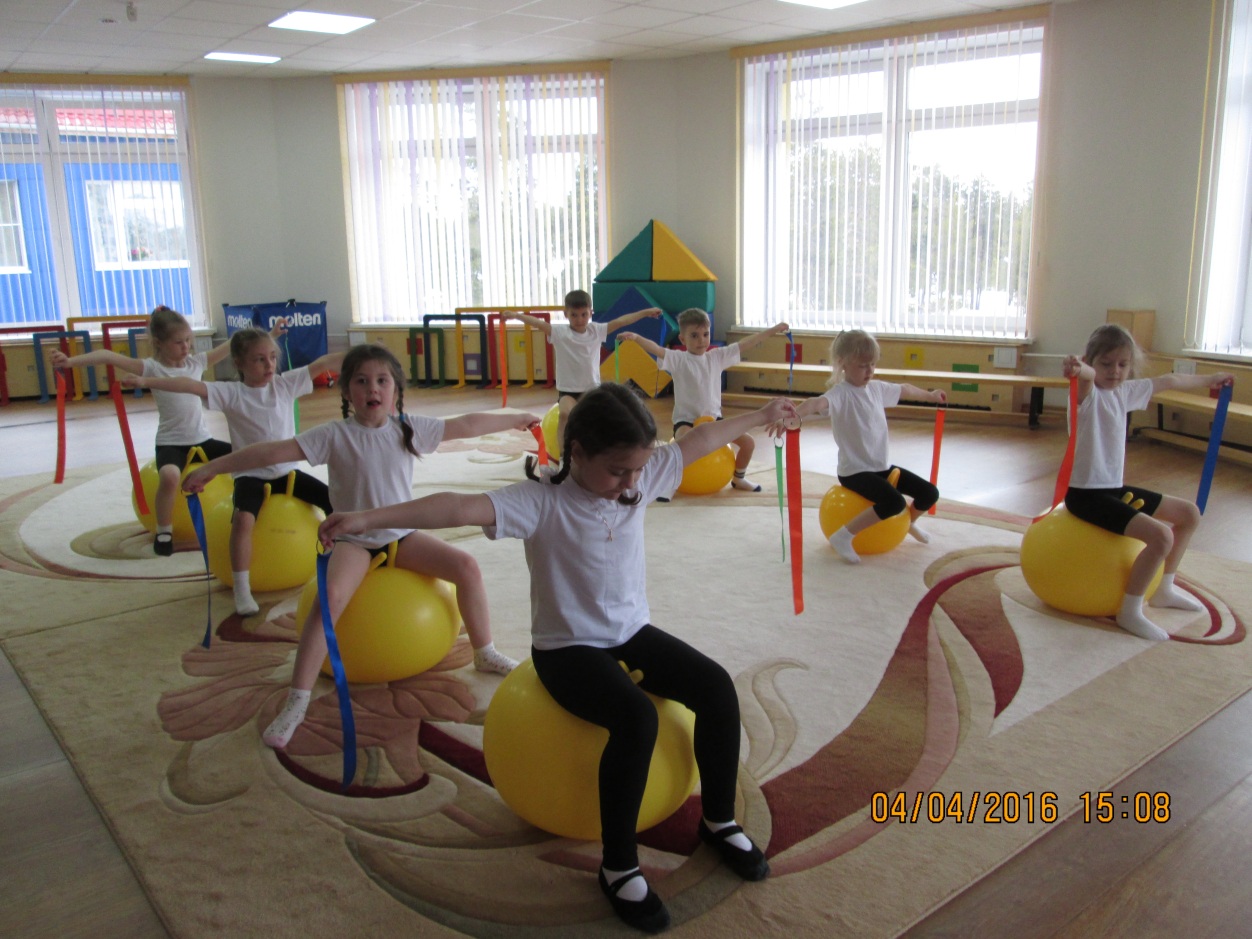 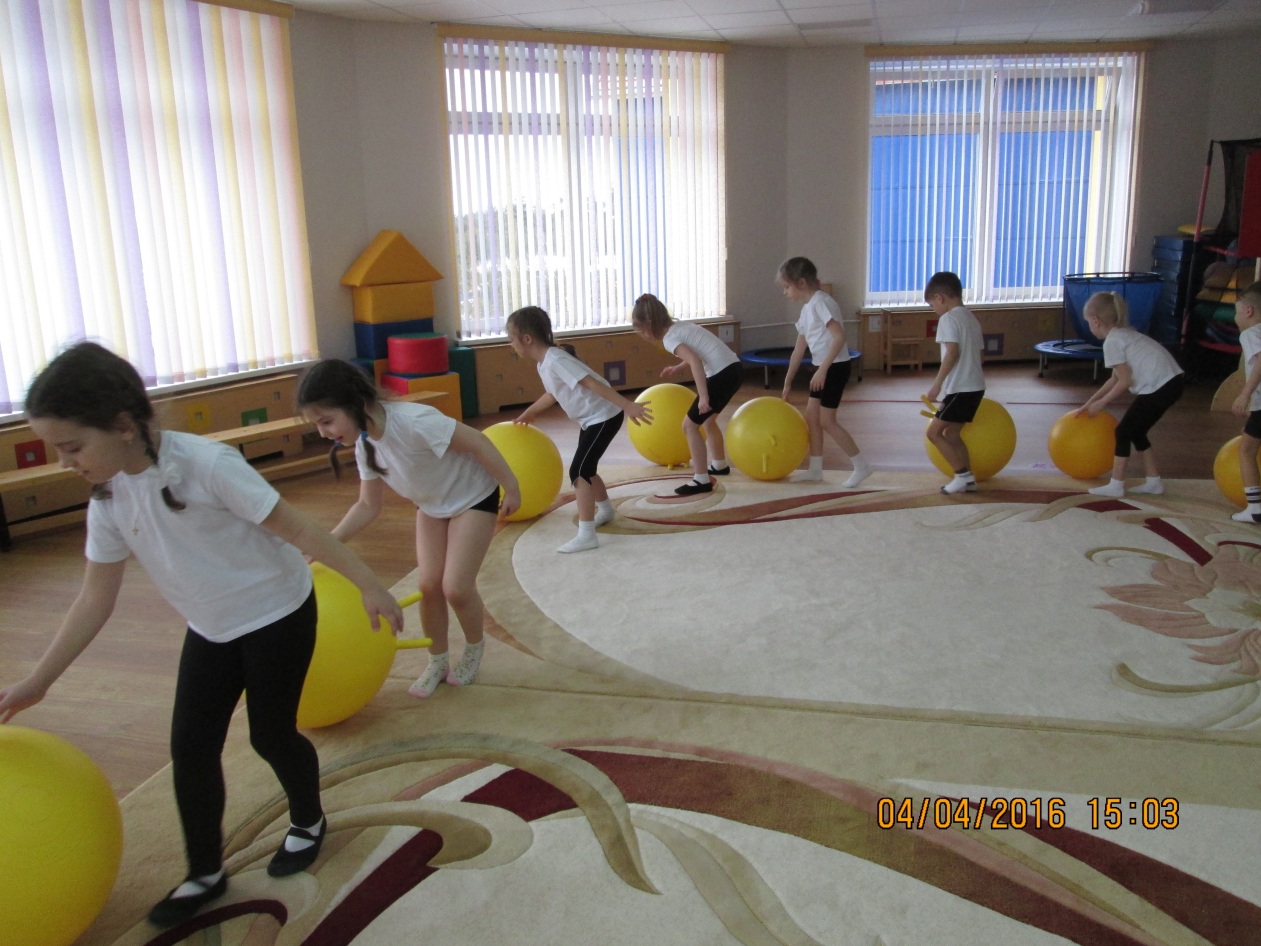 Установленное в физкультурном зале красочное многофункциональное оборудование, вызывает не только большой восторг у детей, но и позволяет расширить возможности для выполнения многообразных движений, упражнений.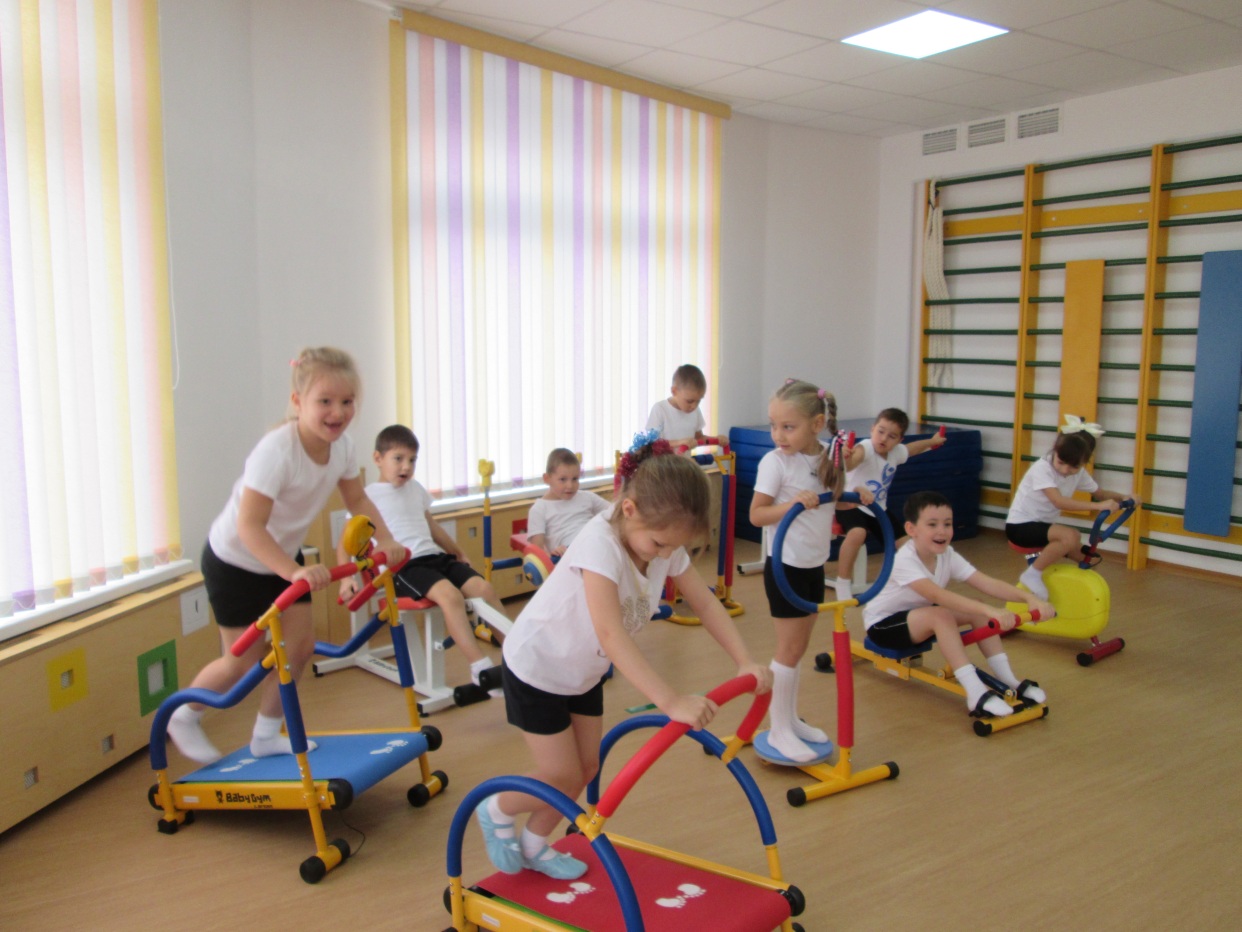 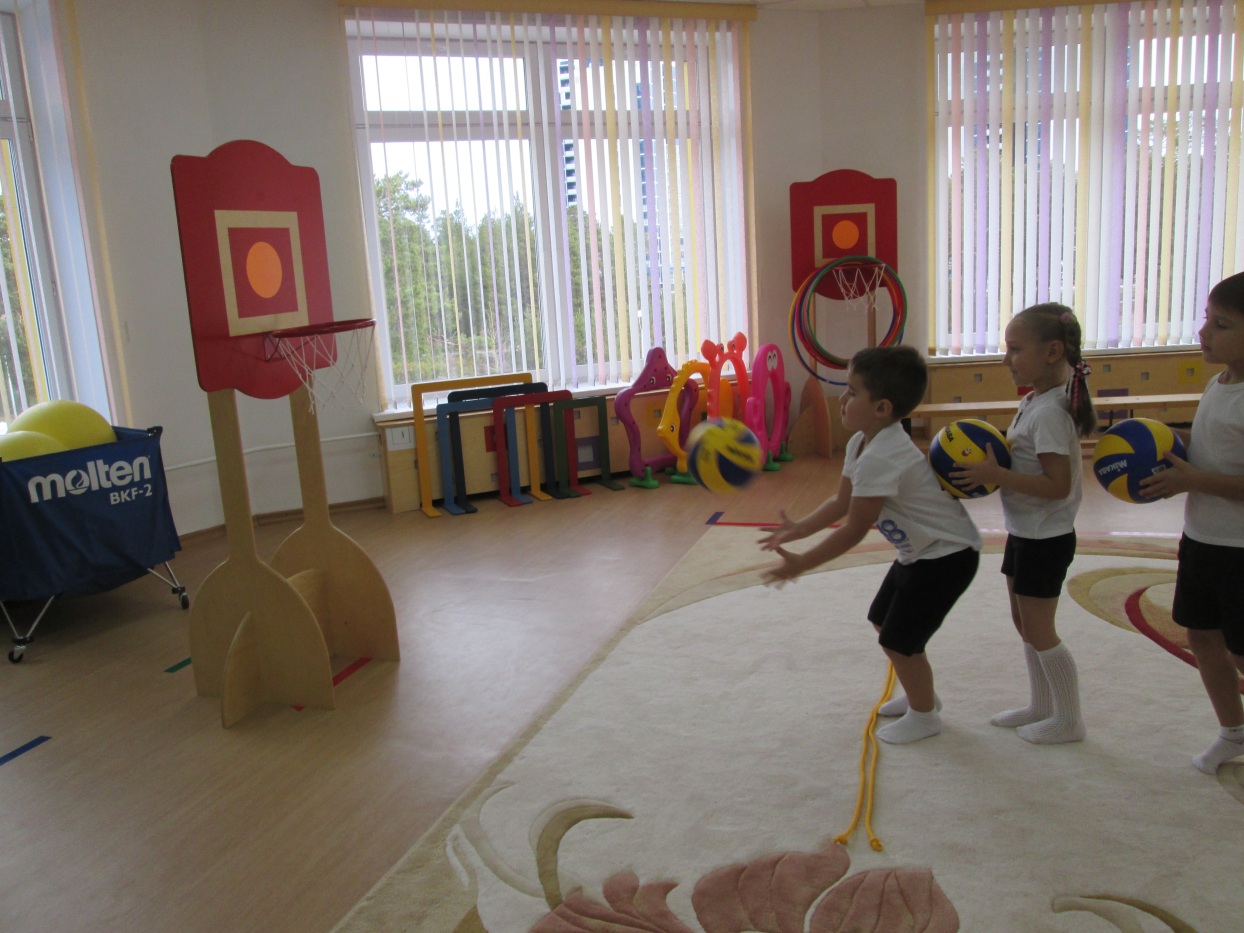 По скамейке мы шагаем, Свои ножки укрепляем. Через лесенки идём, Каждый цвет перешагнём. А для ручек есть гантели, Чтоб ручки не болели.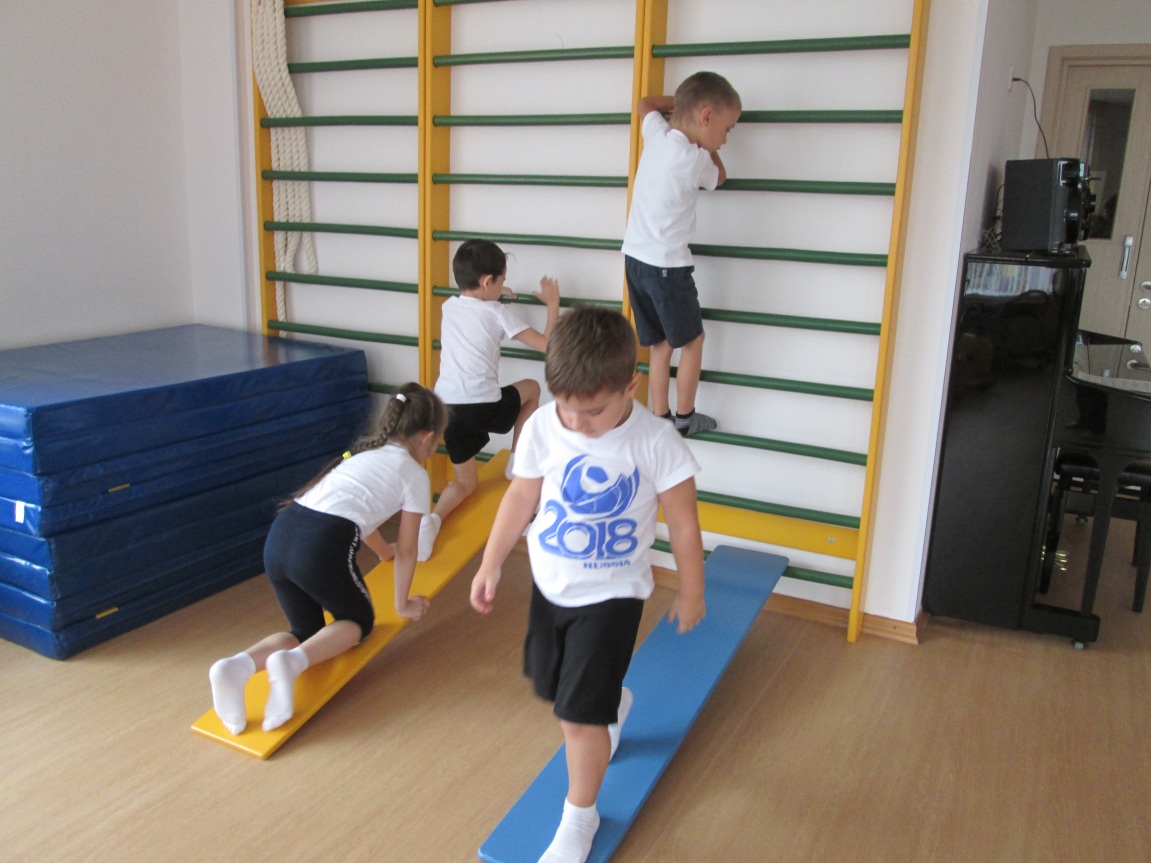 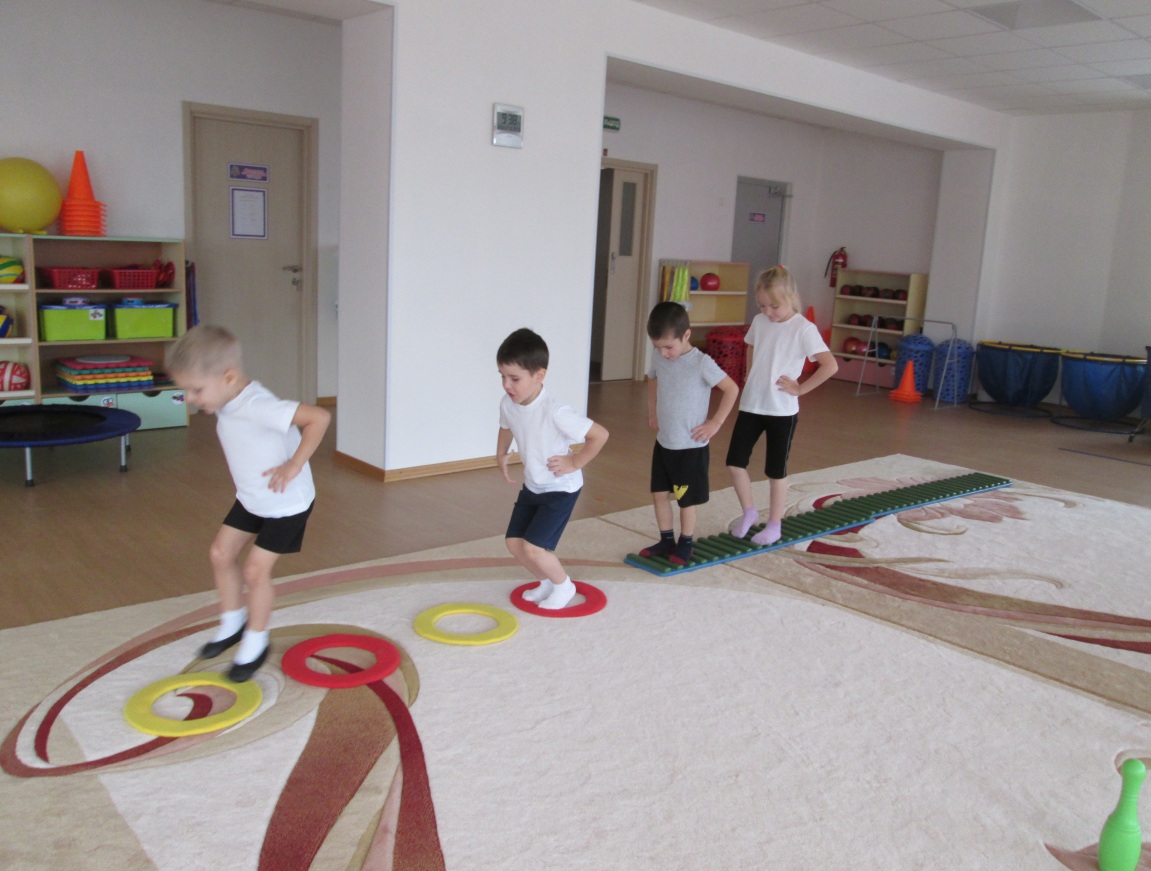 Дети все активные, 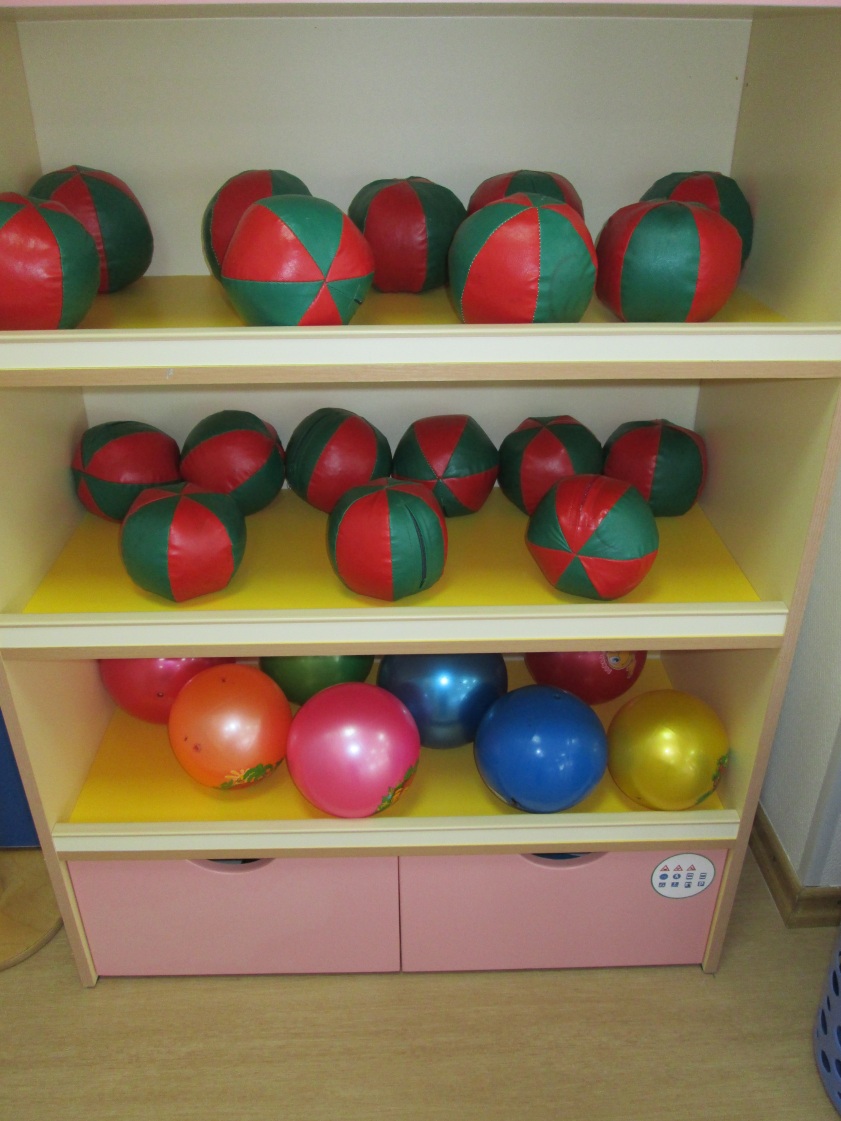 Ловкие, спортивные, Любят с мячиком играть: И ловить и догонять. Большое множество мячейЕсть для наших малышей. Маленькие есть, большие, Полосатые, цветные, Из пластмассы и из ткани, И колючие с шипами. Вот какой огромный мяч, Понесёт меня он вскачь.Белый, синий, красный. Прыгает так классно. Все нам не пересчитать, Будем дальше продолжать.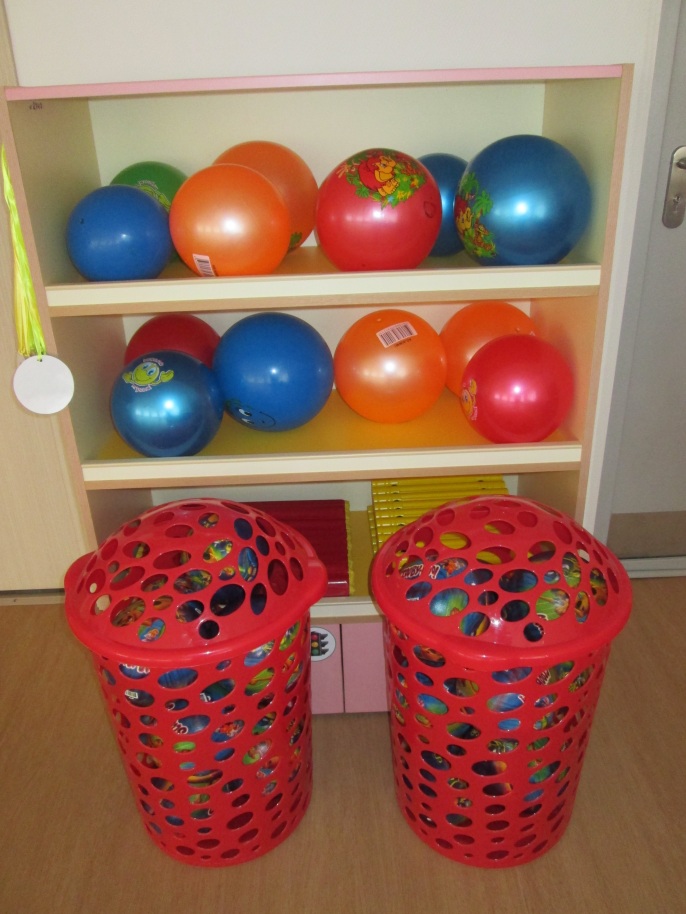 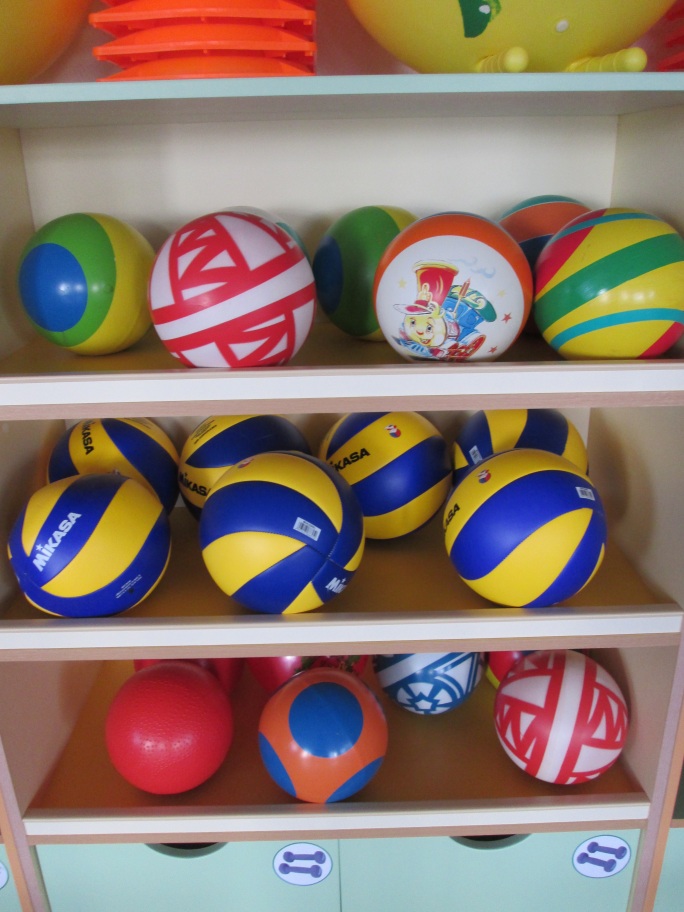                                           С разноцветными флажками                                          Зарядку делаем и пляшем.                                           В руки мы возьмём скакалку,                                           Обруч, кубики и палку.                                           Все движения разучим,                                          Станем крепче, станем лучше.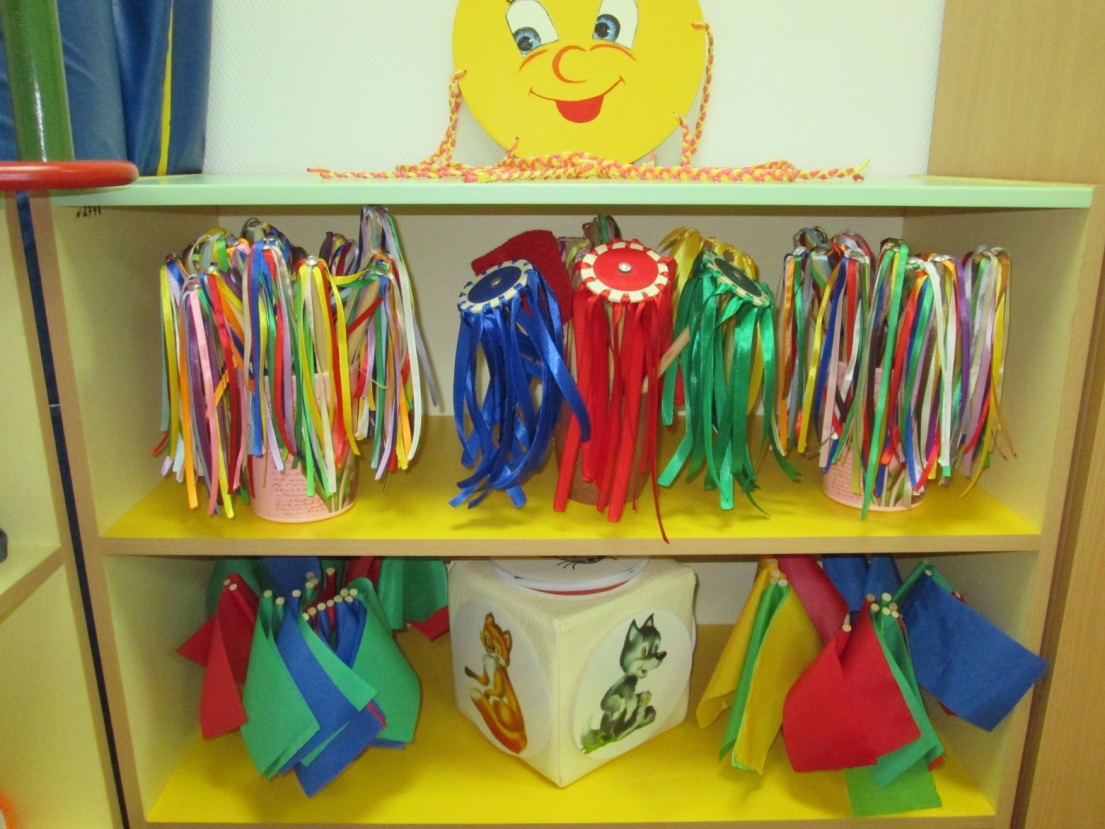 .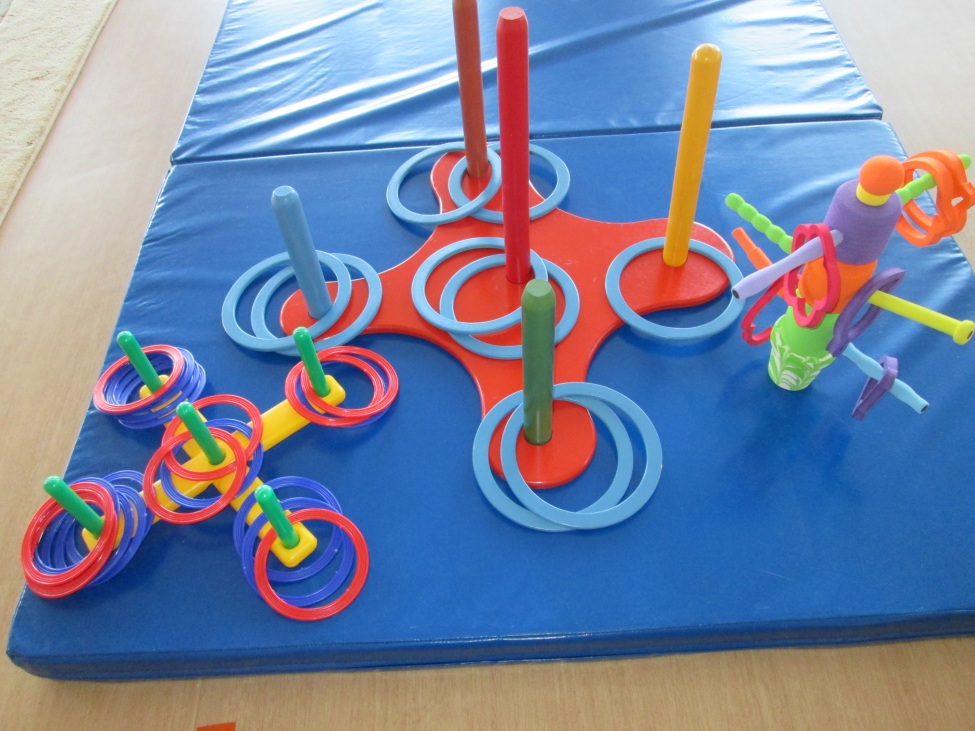 Нестандартное оборудование - это всегда дополнительный стимул активизации физкультурно-оздоровительной работы                                             Есть весёлые сестрички –                                             Заплетённые косички.                                             Хочешь – можешь походить,                                             Хочешь – прыгай через них.                                             Ну а утром, спозаранку                                             С ними сделаем зарядку!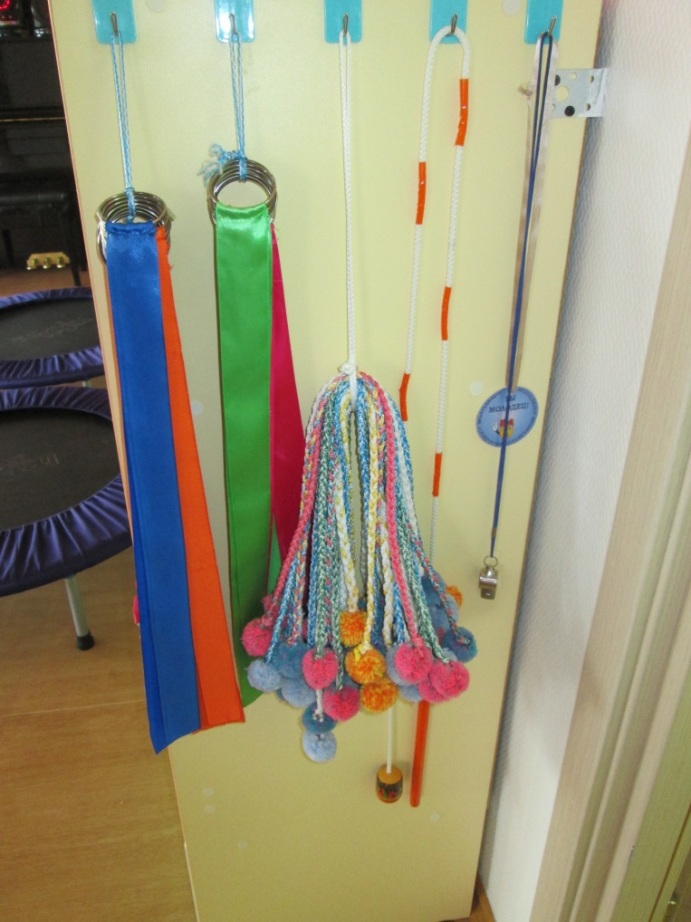 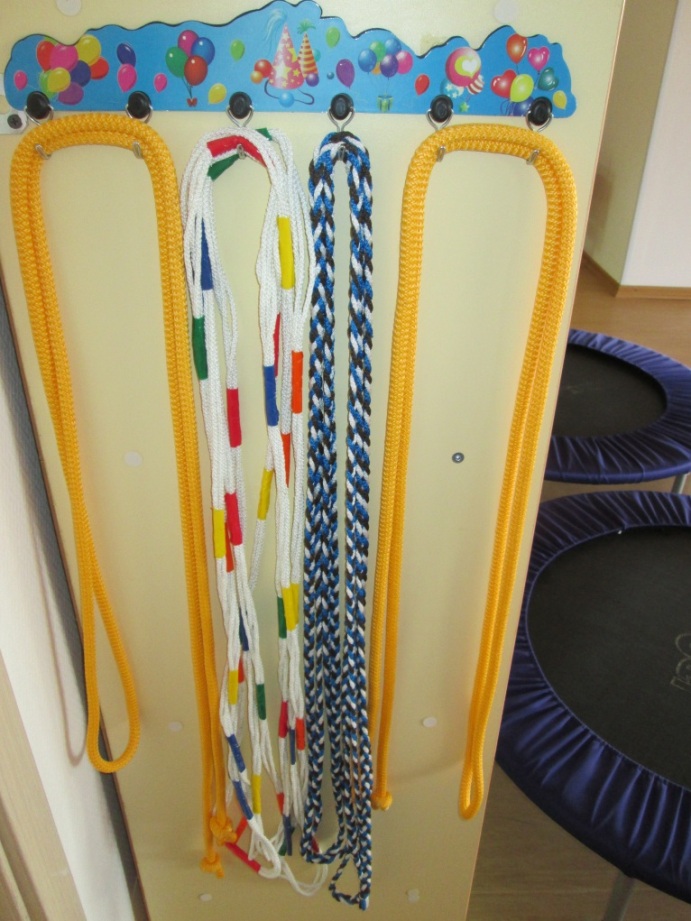 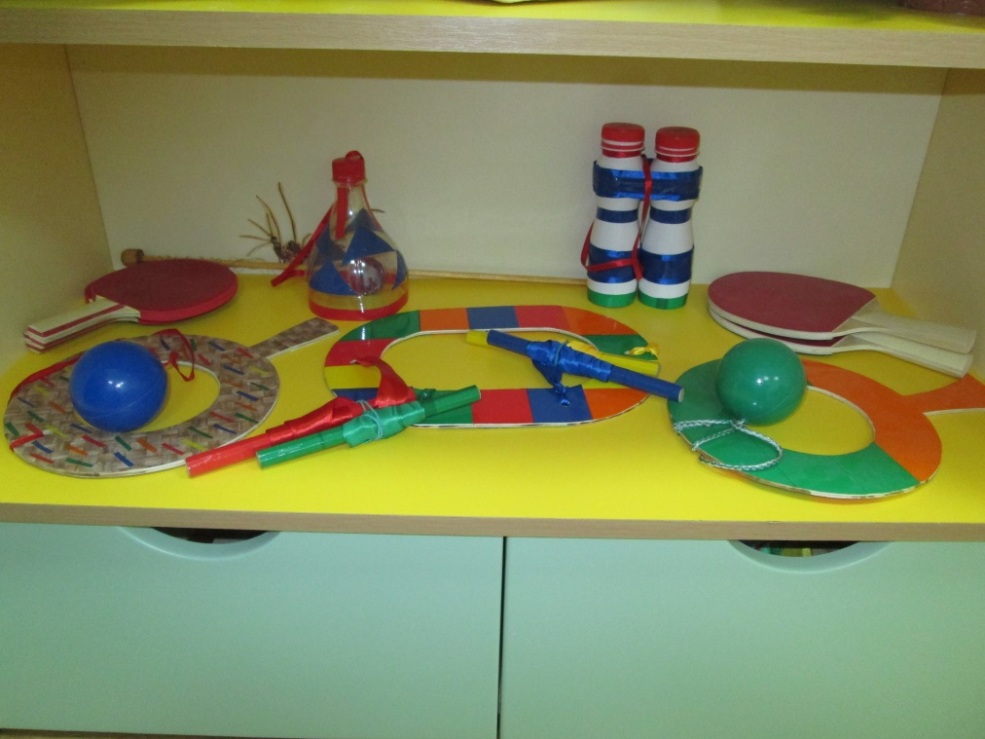 Для проведения подвижных игрИгры подвижные – самые престижные,                                                   Дети в них играются,                                                    Спортом занимаются.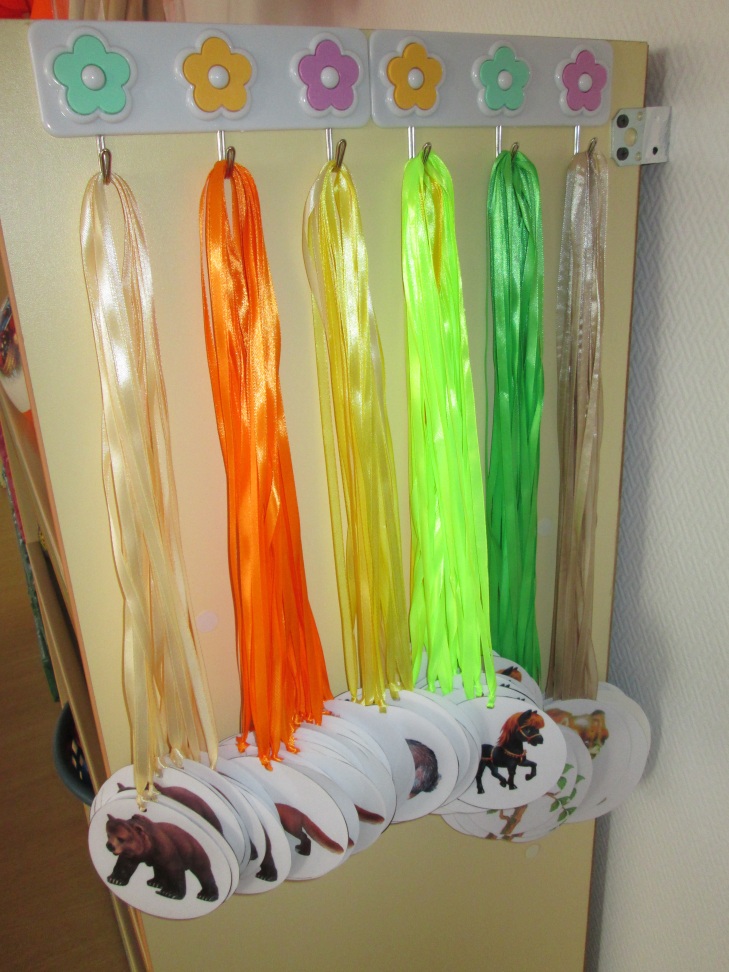 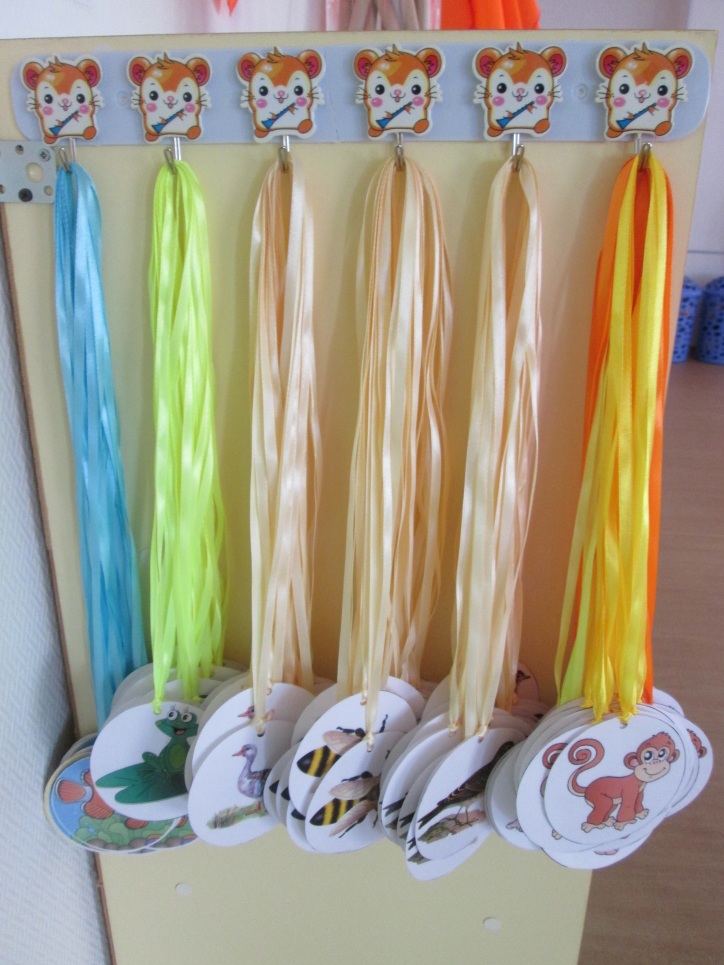 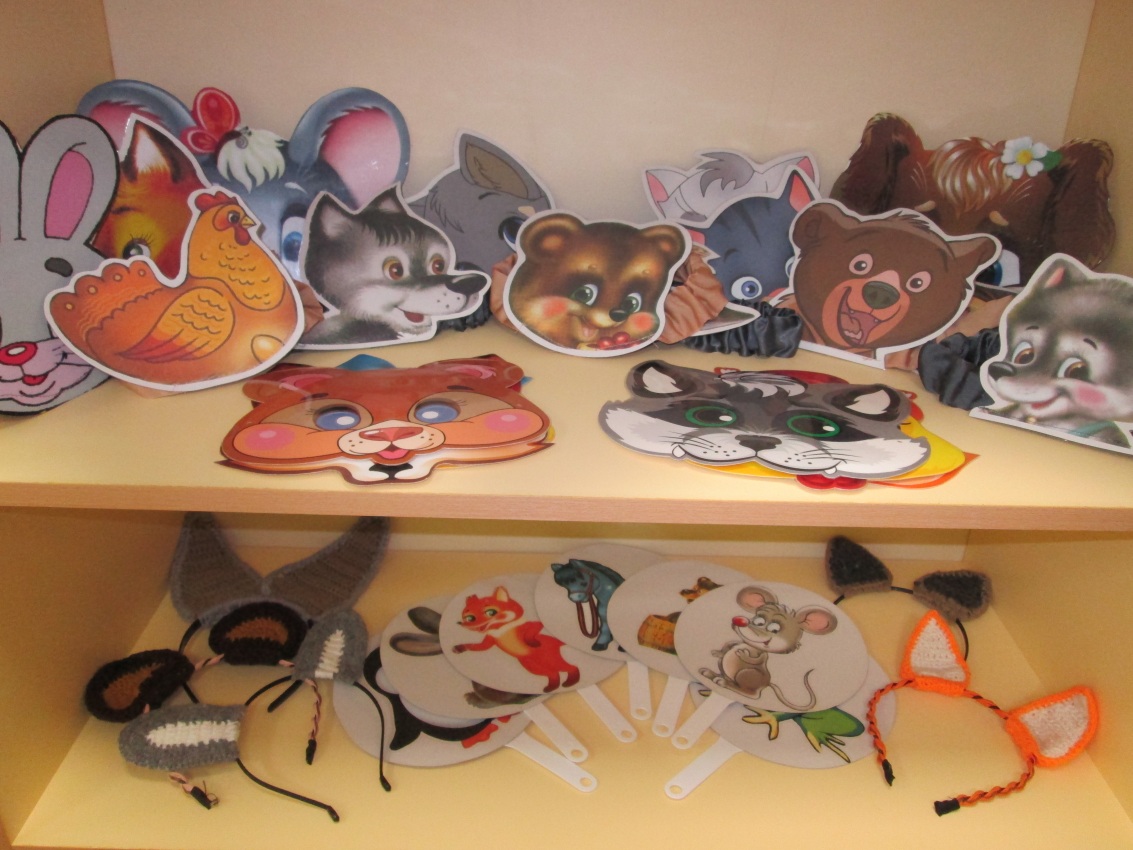 Картотека считалок для подвижных игр 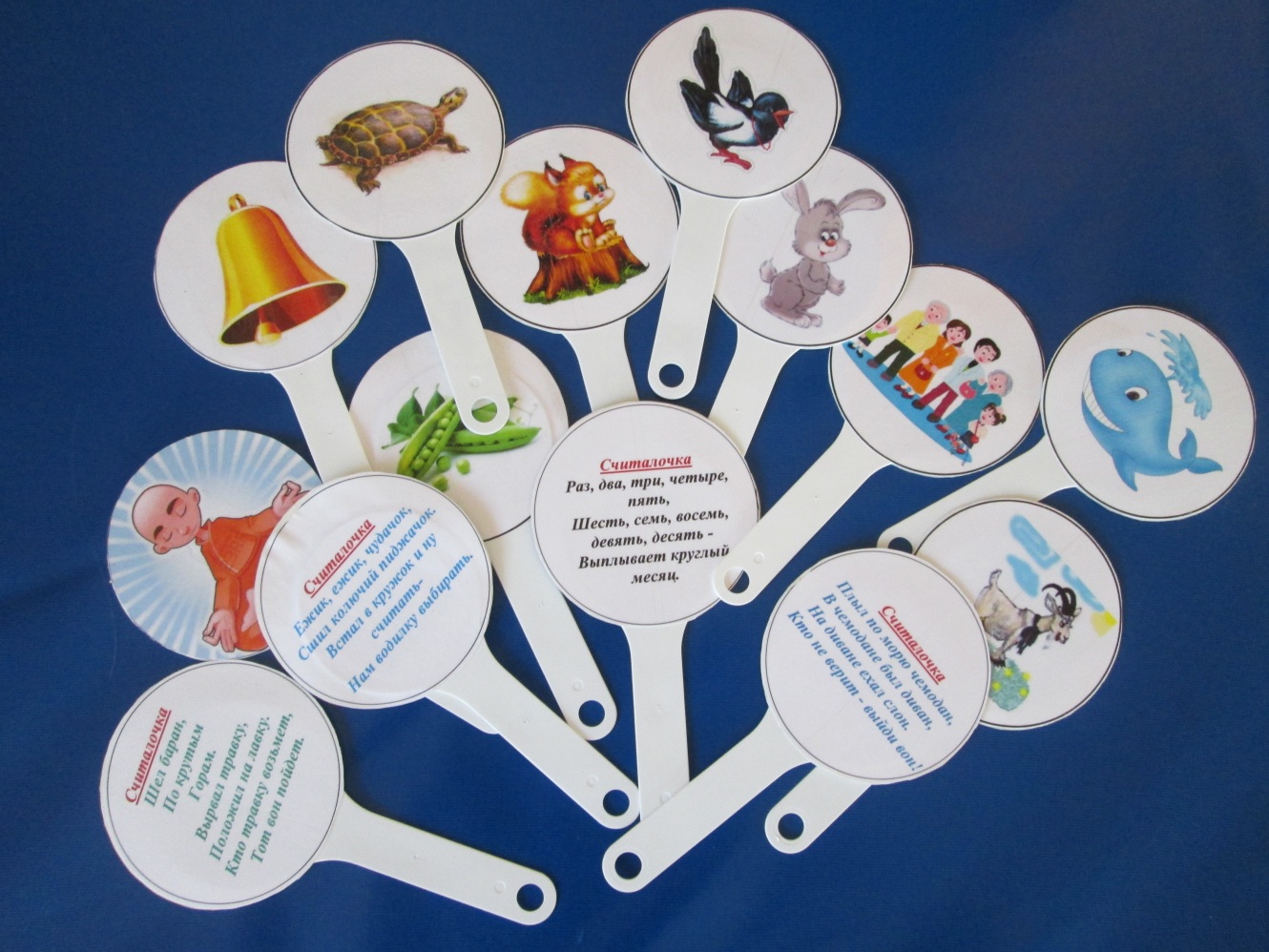 Пособие «Птички» для ориентировки в пространстве 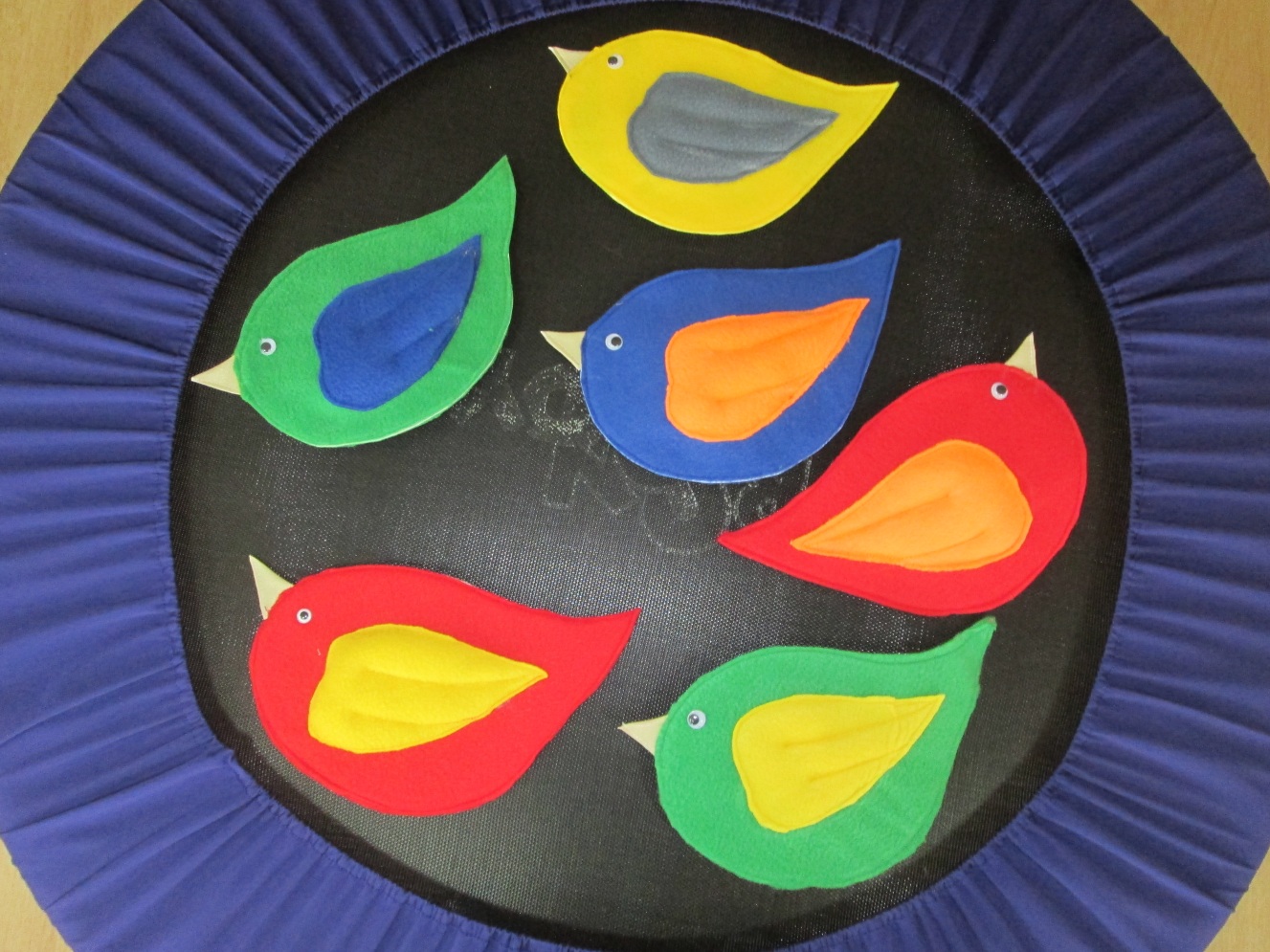 Рабочая зона инструктора по физической культуре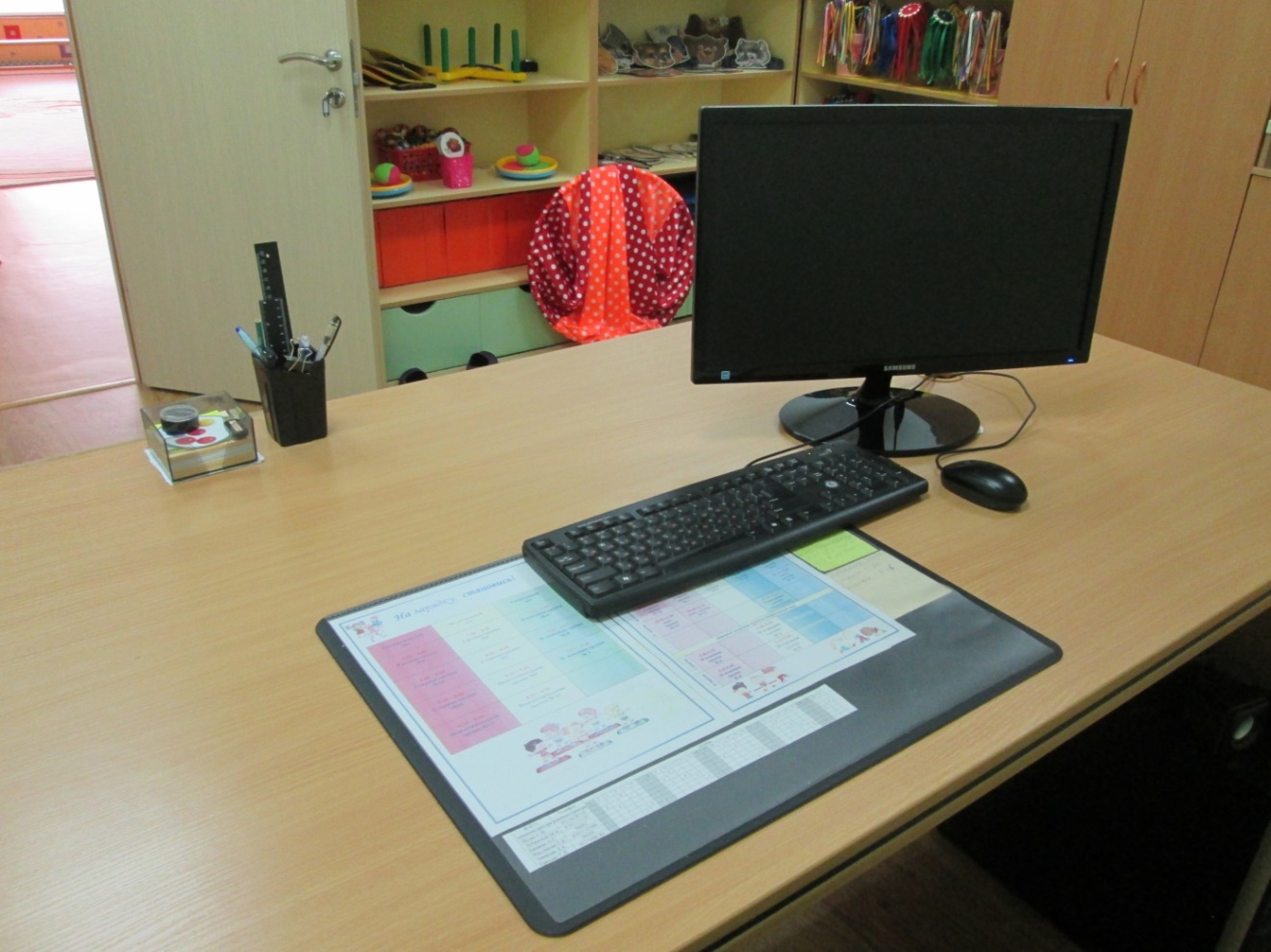 Картотеки подвижных игр, демонстрационный и дидактический материал 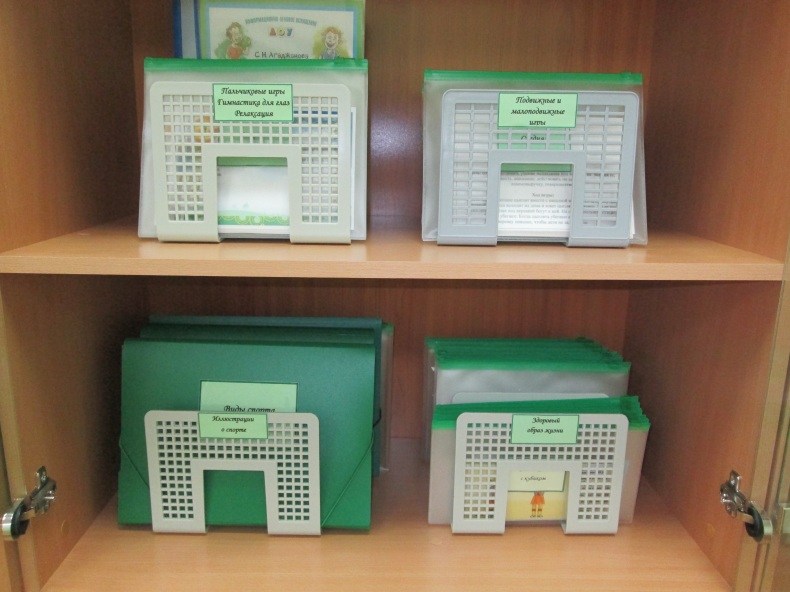 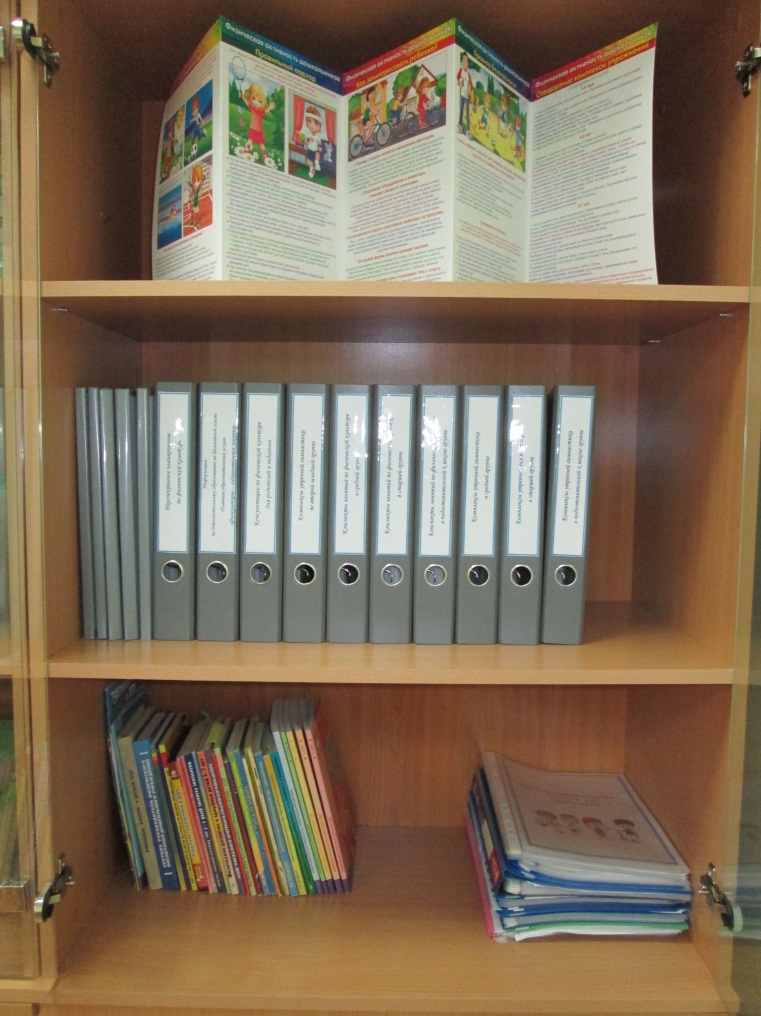 Тематическая информация для родителей (законных представителей).                       Документация инструктора по физической культуреМетодическая литература для проведения непосредственно образовательной детальности и  кружковой работы       